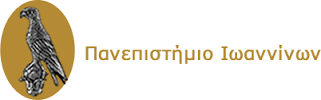 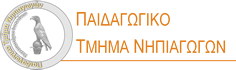 ΠΑΝΕΠΙΣΤΗΜΙΟ ΙΩΑΝΝΙΝΩΝΠΑΙΔΑΓΩΓΙΚΟ ΤΜΗΜΑ ΝΗΠΙΑΓΩΓΩΝΈντυπο συναίνεσης συμμετοχής σε ερευνητική εργασίαΤίτλος ερευνητικής εργασίας: Ψυχικές δυνάμεις, ως έννοιες της θετικής ψυχολογίας, γονέων παιδιών με αναπηρία. Ερευνήτρια: Βίλλη Μαρία, Ψυχολόγος, Μεταπτυχιακή φοιτήτρια του Παιδαγωγικού Τμήματος Νηπιαγωγών στην κατεύθυνση: «Ψυχολογία στην Εκπαίδευση και την Ειδική Αγωγή» (e-mail: mariavilli@yahoo.gr).Επόπτρια: Παπαντωνίου Γεωργία, Αναπληρώτρια Καθηγήτρια Γνωστικής Ψυχολογίας.Σκοπός της ερευνητικής εργασίας: Σκοπός της μελέτης είναι η διερεύνηση ατομικών παραγόντων που σχετίζονται με την ψυχολογία της γονεϊκότητας.   Διαδικασία: Στην έρευνα θα συμμετάσχουν γονείς παιδιών που έχουν διαγνωσθεί με κάποια μορφή αναπηρίας, αλλά και γονείς παιδιών τυπικής ανάπτυξης. Θα σας ζητηθεί να διαβάσετε και να απαντήσετε στις ερωτήσεις οχτώ (8) ερωτηματολογίων, συνολικής διάρκειας συμπλήρωσης λιγότερης της μιας ώρας. Τα ερωτηματολόγια θα επιστραφούν στην ερευνήτρια σε συγκεκριμένο χρόνο και τόπο μετά από συνεννόηση.Κίνδυνοι: Δεν υπάρχει κάποιος αναμενόμενος κίνδυνος με την συμμετοχή σας σε αυτήν την μελέτη. Παρόλα αυτά μπορείτε να μην απαντήσετε σε κάποια ερώτηση που τυχόν σας προκαλέσει αμηχανία ή σας κάνει να νιώσετε άβολα.Προσδοκώμενες ωφέλειες: Η συγκεκριμένη έρευνα μπορεί να σας ωφελήσει δίνοντάς σας πληροφορίες σχετικές με τις ψυχικές σας δυνάμεις. Επίσης, θα συνεισφέρει σε μια καλύτερη κατανόηση των παραγόντων που επηρεάζουν την ψυχολογία των γονέων παιδιών με αναπηρία, ωφελώντας έτσι ανθρώπους που εργάζονται με το συγκεκριμένο πληθυσμό, στην παροχή καταλληλότερης βοήθειας και υποστήριξης, όπου χρειάζεται.Δημοσίευση δεδομένων – αποτελεσμάτων και Εμπιστευτικότητα: Η συμμετοχή σας στην έρευνα συνεπάγεται ότι συμφωνείτε με την μελλοντική δημοσίευση των αποτελεσμάτων της, με την προϋπόθεση ότι οι πληροφορίες θα είναι ανώνυμες και δεν θα αποκαλυφθούν τα στοιχεία σας. Τα δεδομένα που θα συγκεντρωθούν θα κωδικοποιηθούν με αριθμό, έτσι ώστε τα αρχικά του ονόματός σας να μην φαίνονται πουθενά.Πληροφορίες: Μην διστάσετε να κάνετε ερωτήσεις γύρω από το σκοπό ή την διαδικασία της εργασίας. Αν έχετε οποιαδήποτε αμφιβολία ή ερώτηση ζητήστε μας να σας δώσουμε διευκρινίσεις ή επικοινωνήστε μαζί μας μέσω του ηλεκτρονικού ταχυδρομείου.Ελευθερία συναίνεσης: Η συμμετοχή σας στην εργασία είναι εθελοντική. Είστε ελεύθερος-η να μην συναινέσετε ή να διακόψετε τη συμμετοχή σας όποτε το επιθυμείτε.Δήλωση συναίνεσης: Διάβασα το έντυπο αυτό και κατανοώ τις διαδικασίες που θα ακολουθήσω. Συναινώ να συμμετάσχω στην ερευνητική εργασία. Ημερομηνία: ____/____/____Αρχικά ονόματος                                              Υπογραφή συμμετέχοντος  ____________                                                  ____________________Δημογραφικά στοιχείαΦύλο:1. Άντρας   __________2. Γυναίκα  __________Ηλικία (σε έτη) : __________Συνολικά χρόνια εκπαίδευσης: ________Απασχόληση: Εργαζόμενος/η  ________Άνεργος/η         ________Συνταξιούχος    ________Άλλο                 ________ (Παρακαλώ διευκρινίστε)    __________Αν εργάζεστε, ποιο είναι το κύριο επάγγελμά σας; ____________________Τόπος Διαμονής:                    1.  Πόλη	         ________     2. Κωμόπολη      ________     3.  Χωριό             ________Οικογενειακή κατάσταση:      1. Έγγαμος/η             ________     2. Άγαμος/η               ________     3. Απλή συγκατοίκηση          με σύντροφο          ________       3. Άλλο                     ________ (Παρακαλώ διευκρινίστε) __________Πόσα χρόνια/μήνες διαρκεί ο γάμος/η σχέση σας;     ____ χρόνια / ____μήνεςΠόσα παιδιά έχετε;    ________Προσδιορίστε την ημερομηνία γέννησης και το φύλο των παιδιών σας  1ο παιδί:  ημερομηνία γέννησης  ____________   φύλο: Αγόρι _____Κορίτσι _____ 2ο παιδί:  ημερομηνία γέννησης  ____________   φύλο: Αγόρι _____Κορίτσι _____ 3ο παιδί:  ημερομηνία γέννησης  ____________   φύλο: Αγόρι _____Κορίτσι ____4ο παιδί:  ημερομηνία γέννησης  ____________   φύλο: Αγόρι _____Κορίτσι ____5ο παιδί:   ημερομηνία γέννησης  ____________   φύλο: Αγόρι _____Κορίτσι ____Έχει διαγνωσθεί κάποιο από τα παιδιά σας με κάποια αναπηρία;                    1. Ναι ________    2. Όχι ________Αν ναι, προσδιορίστε:      το φύλο του παιδιού    1. Αγόρι    ________                                            2. Κορίτσι ________        την ημερομηνία γέννησης  του παιδιού     ____________  Προσδιορίστε τη διάγνωση της αναπηρίας του παιδιού σας;  ____________________ Πριν πόσα χρόνια έγινε η διάγνωση της αναπηρίας του παιδιού;   ________Οι παρακάτω λέξεις και φράσεις περιγράφουν μια σειρά από διαφορετικά αισθήματα και συναισθήματα. Διαβάστε κάθε λέξη και, μετά, σημειώστε την απάντησή σας μπροστά από τη λέξη αυτή. Δείξτε σε πoιο βαθμό  αισθάνεστε έτσι όπως λέει η λέξη συνήθως, χρησιμοποιώντας την ακόλουθη κλίμακα για να δώσετε τις απαντήσεις σας:1		2		3		4		5             ελάχιστες φορές      λίγες            μερικές              πολλές         πάρα πολλές                  ή καθόλου         φορές             φορές                φορές              φορές-----	γεμάτος/η με ενοχές-----	παθιασμένος/η-----	σε επαγρύπνηση-----	φοβισμένος/η-----	νευρικός/ή-----	συντετριμμένος/η-----	ενθουσιασμένος/η-----	αποφασισμένος/η-----	δυνατός/ή-----	εχθρικός/ή-----	περήφανος/η-----	σε εγρήγορση-----	ταραγμένος/η-----	γεμάτος/η ενδιαφέρον-----	ευέξαπτος/η-----	συγχυσμένος/η-----	ντροπιασμένος/η-----	γεμάτος/η με έμπνευση-----	δραστήριος/α-----	τρομαγμένος/ηΣτόχος μας είναι να δούμε πώς αντιδρούν οι άνθρωποι όταν έρχονται αντιμέτωποι με δύσκολα ή στρεσογόνα γεγονότα στη ζωή τους. Υπάρχουν πολλοί τρόποι με τους οποίους μπορεί να δοκιμάσει κανείς να διαχειριστεί το στρες. Το ερωτηματολόγιο αυτό σου ζητά να δείξεις, σε γενικές γραμμές, τί κάνεις και πώς αισθάνεσαι εσύ, όταν βιώνεις στρεσογόνα γεγονότα. Προφανώς, διαφορετικά γεγονότα οδηγούν σε κάπως διαφορετικές αντιδράσεις, αλλά σκέψου τί κάνεις συνήθως όταν έχεις πολύ στρες. Παρακαλούμε, βάλε σε κύκλο την απάντηση που αντιπροσωπεύει περισσότερο από όλες τις άλλες απαντήσεις το τί κάνεις εσύ για να διαχειριστείς τα στρεσογόνα γεγονότα, χρησιμοποιώντας την παρακάτω κλίμακα:Παρακαλώ, διαβάστε κάθε πρόταση πολύ προσεκτικά. Αμέσως μετά, σημειώστε δίπλα στην κάθε πρόταση τον αριθμό που θεωρείτε ότι δείχνει το πόσο ταιριάζει στον εαυτό σας η πρόταση, χρησιμοποιώντας την παρακάτω κλίμακα: --------------1---------------2--------------3---------------4-----------------5--------------- καθόλου            λίγο           αρκετά             πολύ            πάρα πολύ1. Μπορώ να σκεφτώ πολλούς τρόπους για να βγω από μια δύσκολη θέση.  -----2. Επιδιώκω δραστήρια τους στόχους μου.                                                      -----3. Τον περισσότερο καιρό νιώθω κουρασμένος/η.                                           -----4. Υπάρχουν πολλοί τρόποι για να χειριστείς ένα πρόβλημα.                          -----5. Αποσύρομαι εύκολα σε μια λογομαχία.                                                        -----6. Μπορώ να σκεφτώ πολλούς τρόπους για να πετύχω τα πράγματα που           θεωρώ ότι είναι τα πιο σημαντικά για μένα στη ζωή.                                   -----7. Ανησυχώ για την υγεία μου.                                                                          -----8. Ακόμα κι όταν οι άλλοι χάνουν το θάρρος τους, εγώ ξέρω ότι μπορώ     να βρω έναν τρόπο να λύσω το πρόβλημα.                                                   -----9. Οι προηγούμενες εμπειρίες μου με έχουν προετοιμάσει καλά, για να     αντιμετωπίσω τη ζωή από εδώ πέρα.                                                            -----10. Είμαι αρκετά πετυχημένος/η στη ζωή μου.                                                 -----11. Συνήθως αισθάνομαι ότι ανησυχώ για κάτι.                                               -----12. Πετυχαίνω τους στόχους που έθεσα για τον εαυτό μου.                             -----Παρακαλώ απαντήστε στις παρακάτω ερωτήσεις για τον εαυτό σας, σημειώνονταςπόσο συμφωνείτε (ή διαφωνείτε) με την χρήση της παρακάτω κλίμακας               [1] = διαφωνώ απόλυτα[2] = διαφωνώ[3] = ούτε διαφωνώ, ούτε συμφωνώ[4] = συμφωνώ[5] = συμφωνώ απόλυταΠαρακαλώ, να είστε όσο γίνεται πιο ειλικρινείς και προσπαθήστε οι απαντήσεις σας σε μια ερώτηση να μην επηρεάσουν τις απαντήσεις σας σε άλλες ερωτήσεις. Δεν υπάρχουν σωστές ή λάθος απαντήσεις. Παρακαλούμε, διαβάστε προσεκτικά  κάθε πρόταση. Αμέσως μετά βάλτε σε κύκλο, δίπλα στην κάθε πρόταση, τον αριθμό που δείχνει πόσο αληθινή είναι για εσάς η πρόταση αυτή, χρησιμοποιώντας την παρακάτω κλίμακα:1                    2                   3                    4	               5Καθόλου/Ποτέ           Λίγο             Αρκετά         Πολύ     Πάρα πολύ/ΠάνταΠαρακάτω υπάρχουν πέντε προτάσεις με τις οποίες μπορεί να συμφωνείτε ή να διαφωνείτε. Χρησιμοποιώντας την παρακάτω κλίμακα από το 1 έως το 7, καταδείξτε τη συμφωνία σας σε κάθε πρόταση τοποθετώντας τον κατάλληλο αριθμό στη γραμμή που προηγείται της πρότασης αυτής. Παρακαλώ, να είστε ανοιχτοί και ειλικρινείς στις απαντήσεις σας.  1 = Διαφωνώ Πολύ2 = Διαφωνώ3 = Διαφωνώ Λίγο4 = Ούτε Συμφωνώ Ούτε Διαφωνώ 5 = Συμφωνώ Λίγο6 = Συμφωνώ 7 = Συμφωνώ Πολύ_______ 1. Από τις περισσότερες απόψεις, η ζωή μου είναι κοντά στο ιδανικό μου. _______ 2. Οι συνθήκες της ζωής μου είναι εξαιρετικές. _______ 3. Είμαι ικανοποιημένος/-η με τη ζωή μου._______ 4. Μέχρι στιγμής έχω αποκτήσει τα πιο σημαντικά πράγματα που θέλω στη                    ζωή. _______ 5. Αν μπορούσα να ξαναζήσω τη ζωή μου, δεν θα άλλαζα τίποτα. Παρακαλώ διαβάστε τις παρακάτω προτάσεις/ερωτήσεις και βάλτε σε κύκλο τον αριθμό που δείχνει πόσο ταιριάζει στον εαυτό σας η πρόταση αυτή. 1. Γενικά, θεωρώ τον εαυτό μου ένα        1             2             3            4             5              6            7    όχι πολύ                                                                              πολύ       χαρούμενο                                                                       χαρούμενο      άτομο                                                                               άτομο     2. Σε σύγκριση με τους περισσότερους συνομηλίκους μου, θεωρώ τον εαυτό μου            1             2             3            4             5              6            7       λιγότερο                                                                          περισσότερο     χαρούμενο                                                                          χαρούμενο3. Κάποιοι άνθρωποι είναι γενικά πολύ χαρούμενοι. Απολαμβάνουν τη ζωή             ανεξάρτητα από το τί συμβαίνει, παίρνοντας τα περισσότερα από κάθε τι. Σε ποιο βαθμό η παραπάνω πρόταση σας χαρακτηρίζει;            1             2             3            4             5              6            7     καθόλου                                                                               πολύ4. Κάποιοι άνθρωποι γενικά δεν είναι πολύ χαρούμενοι. Παρά το γεγονός ότι δεν         είναι μελαγχολικοί, δεν φαίνονται ποτέ τόσο χαρούμενοι όσο θα μπορούσαν να είναι. Σε ποιο βαθμό η παραπάνω πρόταση σας χαρακτηρίζει;            1             2             3            4             5              6            7      καθόλου                                                                              πολύΤώρα, παρακαλούμε, ελέγξτε εάν έχετε απαντήσει σε όλες τις ερωτήσεις.Σας ευχαριστούμε πολύ για τη συνεργασία.A11.522.5   3 3.5  4ΣΧΕΣΕΙΣ ΜΕ ΤΟΥΣ ΑΛΛΟΥΣΔεν υπάρχουν ενδείξεις δυσκολιών ή ανωμαλιών στον τρόπο με τον οποίο το παιδί σχετίζεται με τους άλλους. Η συμπεριφορά του είναι κατάλληλη για την ηλικία του. Το παιδί μπορεί να είναι κάπως ντροπαλό ή αναστατωμένο επειδή ξέρει ότι το παρατηρούν, όχι όμως σε μη φυσιολογικό βαθμό. Μη φυσιολογικές σχέσεις ήπιου βαθμού. Το παιδί μπορεί να αποφεύγει τη βλεμματική επαφή με τον ενήλικα, να αποφεύγει τον ενήλικα ή να αναστατώνεται όταν του επιβάλλεται κάποιου τύπου αλληλεπίδραση. Μπορεί να είναι ιδιαίτερα ντροπαλό, να μην ανταποκρίνεται στον ενήλικα όσο θα ήταν αναμενόμενο για την ηλικία του ή μπορεί να είναι κάπως περισσότερο προσκολλημένο στους γονείς από ό,τι τα παιδιά της ηλικίας του. Μη φυσιολογικές σχέσεις μέτριου βαθμού. Το παιδί φαίνεται επιφυλακτικό, απόμακρο (σαν να μη αντιλαμβάνεται μερικές φορές την παρουσία του άλλου). Χρειάζονται επίμονες προσπάθειες για να τραβήξουν την προσοχή του. Παίρνει ελάχιστες φορές πρωτοβουλία για επαφή με τον ενήλικα. Μη φυσιολογικές σχέσεις σοβαρού βαθμού. Το παιδί είναι συνεχώς απόμακρο, επιφυλακτικό. Δεν ανταποκρίνεται σχεδόν ποτέ στις προσπάθειες του ενήλικα για επαφή ή δεν παίρνει το ίδιο πρωτοβουλία να ξεκινήσει επαφή. Χρειάζονται ιδιαίτερα επίμονες προσπάθειες για να τραβήξει κανείς την προσοχή του.B11.522.53   3.54ΓΕΥΣΤΙΚΕΣ, ΟΣΦΡΗΤΙΚΕΣ, ΑΠΤΙΚΕΣ ΑΝΤΙΔΡΑΣΕΙΣ ΚΑΙ ΧΡΗΣΗ ΑΝΤΙΣΤΟΙΧΩΝ ΑΙΣΘΗΣΕΩΝΦυσιολογική χρήση των αισθήσεων και φυσιολογικές αντιδράσεις. Το παιδί εξερευνά καινούργια αντικείμενα με κατάλληλο τρόπο για την ηλικία του με την αφή και την όραση. Η γεύση και η όσφρηση χρησιμοποιούνται όταν χρειάζεται. Το παιδί αντιδρά σε ένα μικρό καθημερινό πόνο με δυσαρέσκεια αλλά όχι υπερβολικά.Μη φυσιολογική χρήση των αισθήσεων, μη φυσιολογικές αντιδράσεις ήπιου βαθμού. Το παιδί επιμένει να βάζει αντικείμενα στο στόμα, να μυρίζει ή να δοκιμάζει μη βρώσιμα υλικά. Μπορεί να αγνοεί ή να αντιδρά υπερβολικά σε ήπιο πόνο, αντίθετα με ένα φυσιολογικό παιδί, το οποίο θα εκδήλωνε απλώς δυσαρέσκεια.  Μη φυσιολογική χρήση των αισθήσεων, μη φυσιολογικές αντιδράσεις μέτριου βαθμού. Το παιδί μπορεί να αφοσιώνεται στο να ακουμπά, να γλύφει αντικείμενα ή ανθρώπους. Οι αντιδράσεις του μπορεί να είναι υπερβολικές ή ελάχιστες. Μη φυσιολογική χρήση των αισθήσεων, μη φυσιολογικές αντιδράσεις σοβαρού βαθμού. Το παιδί απορροφάται μυρίζοντας, δοκιμάζοντας, ακουμπώντας τα αντικείμενα, εστιαζόμενο στην αίσθηση παρά στην εξερεύνηση. Μπορεί να αγνοεί τελείως τον πόνο ή να αντιδρά υπερβολικά σε μικρή ενόχληση.  Γ11.522.53 3.5  4ΛΕΚΤΙΚΗ ΕΠΙΚΟΙΝΩΝΙΑΦυσιολογική λεκτική επικοινωνία, κατάλληλη για την ηλικία και το πλαίσιο. Μη φυσιολογική λεκτική επικοινωνία ήπιου βαθμού. Υπάρχει σφαιρική καθυστέρηση στην ανάπτυξη του λόγου. Σε μεγαλύτερο ποσοστό, ο λόγος είναι χωρίς νόημα. Μπορεί να παρατηρηθεί ηχολαλία ή αντιστροφή των αντωνυμιών ή χρησιμοποιούνται παράξενες λέξεις ή ακατάληπτος λόγος.   Μη φυσιολογική λεκτική επικοινωνία μέτριου βαθμού. Ο λόγος μπορεί να απουσιάζει. Όταν υπάρχει, μπορεί να αποτελείται από λόγο με νόημα και ιδιόμορφο λόγο όπως, ηχολαλία, αντιστροφή αντωνυμιών ή ακατάληπτες λέξεις.. Ο λόγος με νόημα μπορεί να παρουσιάζει ιδιαιτερότητες, όπως πολλές ερωτήσεις ή έντονη ενασχόληση με ένα συγκεκριμένο θέμα.  Μη φυσιολογική λεκτική επικοινωνία σοβαρού βαθμού. Το παιδί δεν χρησιμοποιεί λόγο με νόημα. Μπορεί να παράγει μωρουδίστικες κραυγές, περίπλοκους θορύβους ή να χρησιμοποιεί λέξεις κατά προσέγγιση. Μερικές φορές μπορεί να χρησιμοποιεί αναγνωρίσιμες λέξεις ή φράσεις με παράξενο και επίμονο τρόπο.   Δ11.522.53 3.54ΕΠΙΠΕΔΟ ΚΑΙ ΣΥΝΟΧΗ ΝΟΗΤΙΚΩΝ ΑΝΤΙΔΡΑΣΕΩΝΦυσιολογική νοημοσύνη και συνοχή μεταξύ διαφορετικών τομέων. Το παιδί είναι έξυπνο όσο κι ένα φυσιολογικό παιδί της ίδιας ηλικίας. Δεν παρουσιάζει κάποια ασυνήθιστη νοητική δεξιότητα ή νοητικά προβλήματα.   Μη φυσιολογική νοητική λειτουργία ήπιου βαθμού. Το παιδί δεν είναι τόσο έξυπνο όσο και τα φυσιολογικά παιδιά της ηλικίας. Υπάρχει καθυστέρηση στις δεξιότητες αρκετά ομοιόμορφα κατανεμημένη στους διάφορους τομείς της νοημοσύνης.    Μη φυσιολογική νοητική λειτουργία μέτριου βαθμού. Γενικά το παιδί δεν είναι τόσο έξυπνο όσο ένα φυσιολογικό παιδί της ίδιας ηλικίας. Μπορεί όμως να λειτουργεί σχεδόν φυσιολογικά σε ένα ή περισσότερους τομείς της νοημοσύνης. Μη φυσιολογική νοητική λειτουργία σοβαρού βαθμού. Αν και το παιδί δεν είναι γενικά τόσο έξυπνο όσο ένα φυσιολογικό παιδί της ίδιας ηλικίας, μπορεί να λειτουργεί καλύτερα από ένα φυσιολογικό παιδί σε ένα ή περισσότερους τομείς της νοημοσύνης. 1.Έπιασα τον εαυτό μου να αναστατώνεται από αρκετά ασήμαντα πράγματα.0      1      2      32.Ένιωθα ότι το στόμα μου ήταν ξηρό.0      1      2      33.Δεν μπορούσα να βιώσω κανένα θετικό συναίσθημα.0      1      2      34.Δυσκολευόμουν να ανασάνω (π.χ., υπερβολικά γρήγορη αναπνοή, κόψιμο της ανάσας μου χωρίς να έχω κάνει σωματική προσπάθεια).0      1      2      35.Μου φαινόταν πως δεν μπορούσα να κινητοποιηθώ. 0      1      2      36.Είχα την τάση να αντιδρώ υπερβολικά στις καταστάσεις που αντιμετώπιζα.0      1      2      37.Είχα ένα αίσθημα τρεμούλας (π.χ., σαν να μου κόβονται τα πόδια).0      1      2      38.Μου ήταν δύσκολο να χαλαρώσω.0      1      2      39.Βρέθηκα σε καταστάσεις  που με έκαναν να έχω τόσο άγχος, που ένιωσα   ανακουφισμένος/η όταν τελείωσαν.0      1      2      310Ένιωσα ότι δεν είχα τίποτα να προσμένω με ενδιαφέρον.0      1      2      311Έπιασα τον εαυτό μου να αναστατώνεται αρκετά  εύκολα.0      1      2      312Αισθανόμουν συχνά νευρικότητα.0      1      2      313Ένιωθα λυπημένα και καταθλιπτικά0      1      2      314Έπιασα τον εαυτό μου να γίνεται ανυπόμονος/η όταν καθυστερούσα με οποιοδήποτε τρόπο (π.χ., σε ανελκυστήρες, στα φανάρια  κυκλοφορίας,  όταν με έκαναν να περιμένω).0      1      2      315Είχα μια αίσθηση λιποθυμίας.0      1      2      316Ένιωθα ότι είχα χάσει το ενδιαφέρον μου σχεδόν για όλα τα πράγματα.0      1      2      317Ένιωσα ότι δεν άξιζα πολύ ως άτομο. 0      1      2      318Ένιωσα ότι ήμουν αρκετά ευερέθιστος/η.0      1      2      319Ίδρωνα σε εμφανή σημεία (π.χ., χέρια ιδρωμένα) χωρίς να υπάρχουν  υψηλές θερμοκρασίες ή να έχω κάνει σωματική άσκηση.0      1      2      320Ένιωσα φοβισμένος/η χωρίς να υπάρχει λόγος.0      1      2      321Ένιωσα πως η ζωή δεν είναι σημαντική.0      1      2      3Υπενθύμιση κλίμακας βαθμολόγησης:0   Δεν μου ταιριάζει καθόλου.  1   Μου ταιριάζει σε κάποιο βαθμό ή σε κάποιες στιγμές.2   Μου ταιριάζει σε μεγάλο βαθμό ή για μεγάλο χρονικό διάστημα.3   Μου ταιριάζει πάρα πολύ ή το μεγαλύτερο χρονικό διάστημα.Υπενθύμιση κλίμακας βαθμολόγησης:0   Δεν μου ταιριάζει καθόλου.  1   Μου ταιριάζει σε κάποιο βαθμό ή σε κάποιες στιγμές.2   Μου ταιριάζει σε μεγάλο βαθμό ή για μεγάλο χρονικό διάστημα.3   Μου ταιριάζει πάρα πολύ ή το μεγαλύτερο χρονικό διάστημα.Υπενθύμιση κλίμακας βαθμολόγησης:0   Δεν μου ταιριάζει καθόλου.  1   Μου ταιριάζει σε κάποιο βαθμό ή σε κάποιες στιγμές.2   Μου ταιριάζει σε μεγάλο βαθμό ή για μεγάλο χρονικό διάστημα.3   Μου ταιριάζει πάρα πολύ ή το μεγαλύτερο χρονικό διάστημα.Υπενθύμιση κλίμακας βαθμολόγησης:0   Δεν μου ταιριάζει καθόλου.  1   Μου ταιριάζει σε κάποιο βαθμό ή σε κάποιες στιγμές.2   Μου ταιριάζει σε μεγάλο βαθμό ή για μεγάλο χρονικό διάστημα.3   Μου ταιριάζει πάρα πολύ ή το μεγαλύτερο χρονικό διάστημα.22Δεν μπορούσα να ηρεμήσω τον εαυτό μου.	Δεν μπορούσα να ηρεμήσω τον εαυτό μου.	0      1      2      323Δυσκολευόμουν να καταπιώ.Δυσκολευόμουν να καταπιώ.0      1      2      324Δεν μπορούσα να απολαύσω ό,τι και να έκανα.Δεν μπορούσα να απολαύσω ό,τι και να έκανα.0      1      2      325Αισθανόμουν την καρδιά μου να χτυπάει χωρίς να έχει προηγηθεί σωματική άσκηση (ταχυπαλμία, αρρυθμία).Αισθανόμουν την καρδιά μου να χτυπάει χωρίς να έχει προηγηθεί σωματική άσκηση (ταχυπαλμία, αρρυθμία).0      1      2      326Ένιωθα μελαγχολικός/ή και απογοητευμένος/η.Ένιωθα μελαγχολικός/ή και απογοητευμένος/η.0      1      2      327Διαπίστωσα ότι ήμουν πολύ οξύθυμος/η.Διαπίστωσα ότι ήμουν πολύ οξύθυμος/η.0      1      2      328Ένιωσα πολύ κοντά στον πανικό.Ένιωσα πολύ κοντά στον πανικό.0      1      2      329Μου φάνηκε δύσκολο να ηρεμήσω αφού κάτι με είχε αναστατώσει πιο πριν.Μου φάνηκε δύσκολο να ηρεμήσω αφού κάτι με είχε αναστατώσει πιο πριν.0      1      2      330Φοβήθηκα ότι κάτι ασήμαντο, αλλά μη οικείο, θα με έριχνε. Φοβήθηκα ότι κάτι ασήμαντο, αλλά μη οικείο, θα με έριχνε. 0      1      2      331Τίποτα δεν μπορούσε να με κάνει να νιώσω ενθουσιασμό.Τίποτα δεν μπορούσε να με κάνει να νιώσω ενθουσιασμό.0      1      2      332Μου ήταν δύσκολο να ανεχτώ να με διακόψει κάποιος σε αυτό που έκανα.Μου ήταν δύσκολο να ανεχτώ να με διακόψει κάποιος σε αυτό που έκανα.0      1      2      333Ήμουν σε μια κατάσταση  νευρικής  έντασης.Ήμουν σε μια κατάσταση  νευρικής  έντασης.0      1      2      334Ένιωθα σε αρκετό βαθμό ότι δεν άξιζα.Ένιωθα σε αρκετό βαθμό ότι δεν άξιζα.0      1      2      335Δεν μπορούσα να ανεχτώ  ο,τιδήποτε με κρατούσε από το να συνεχίσω με αυτό που έκανα.Δεν μπορούσα να ανεχτώ  ο,τιδήποτε με κρατούσε από το να συνεχίσω με αυτό που έκανα.0      1      2      336Ένιωθα τρομοκρατημένος/η.Ένιωθα τρομοκρατημένος/η.0      1      2      337Δεν μπορούσα να δω κάτι ελπιδοφόρο στο μέλλον.Δεν μπορούσα να δω κάτι ελπιδοφόρο στο μέλλον.0      1      2      338Ένιωσα  ότι η ζωή μου δεν είχε νόημα.Ένιωσα  ότι η ζωή μου δεν είχε νόημα.0      1      2      339Βρήκα τον εαυτό μου να νιώθει ενοχλημένος/η.Βρήκα τον εαυτό μου να νιώθει ενοχλημένος/η.0      1      2      340Ανησυχούσα  για τις καταστάσεις στις οποίες θα μπορούσα να πανικοβληθώ και να φανώ ανόητος/η στους άλλους.Ανησυχούσα  για τις καταστάσεις στις οποίες θα μπορούσα να πανικοβληθώ και να φανώ ανόητος/η στους άλλους.0      1      2      341Αισθάνθηκα τρεμούλα (π.χ. στα χέρια).Αισθάνθηκα τρεμούλα (π.χ. στα χέρια).0      1      2      342Μου φάνηκε  δύσκολο να αναλάβω την πρωτοβουλία να κάνω κάποια πράγματα.Μου φάνηκε  δύσκολο να αναλάβω την πρωτοβουλία να κάνω κάποια πράγματα.0      1      2      31234Συνήθως, δεν το κάνωκαθόλουΣυνήθως, το κάνωσε μικρό βαθμόΣυνηθίζω να το κάνωσε μέτριο βαθμόΣυνηθίζω να το κάνωπολύΠαίρνω πρόσθετα μέτρα, για να προσπαθήσω να απαλλαχτώ από το πρόβλημα. Παίρνω πρόσθετα μέτρα, για να προσπαθήσω να απαλλαχτώ από το πρόβλημα. Παίρνω πρόσθετα μέτρα, για να προσπαθήσω να απαλλαχτώ από το πρόβλημα. Παίρνω πρόσθετα μέτρα, για να προσπαθήσω να απαλλαχτώ από το πρόβλημα. 1234Συγκεντρώνω τις προσπάθειές μου στο να κάνω κάτι για το πρόβλημα αυτό. Συγκεντρώνω τις προσπάθειές μου στο να κάνω κάτι για το πρόβλημα αυτό. Συγκεντρώνω τις προσπάθειές μου στο να κάνω κάτι για το πρόβλημα αυτό. Συγκεντρώνω τις προσπάθειές μου στο να κάνω κάτι για το πρόβλημα αυτό. 1234Κάνω ό,τι πρέπει να γίνει, ένα βήμα τη φορά.Κάνω ό,τι πρέπει να γίνει, ένα βήμα τη φορά.Κάνω ό,τι πρέπει να γίνει, ένα βήμα τη φορά.Κάνω ό,τι πρέπει να γίνει, ένα βήμα τη φορά.1234Λαμβάνω αμέσως τα μέτρα μου, ώστε να ξεφύγω από το πρόβλημα.  Λαμβάνω αμέσως τα μέτρα μου, ώστε να ξεφύγω από το πρόβλημα.  Λαμβάνω αμέσως τα μέτρα μου, ώστε να ξεφύγω από το πρόβλημα.  Λαμβάνω αμέσως τα μέτρα μου, ώστε να ξεφύγω από το πρόβλημα.  1234Προσπαθώ να βρω μια στρατηγική για το τι να κάνω.Προσπαθώ να βρω μια στρατηγική για το τι να κάνω.Προσπαθώ να βρω μια στρατηγική για το τι να κάνω.Προσπαθώ να βρω μια στρατηγική για το τι να κάνω.1234Φτιάχνω ένα σχέδιο δράσης.Φτιάχνω ένα σχέδιο δράσης.Φτιάχνω ένα σχέδιο δράσης.Φτιάχνω ένα σχέδιο δράσης.1234Σκέφτομαι εντατικά ποια βήματα θα ακολουθήσω.Σκέφτομαι εντατικά ποια βήματα θα ακολουθήσω.Σκέφτομαι εντατικά ποια βήματα θα ακολουθήσω.Σκέφτομαι εντατικά ποια βήματα θα ακολουθήσω.1234Εξετάζω πώς θα μπορούσα να χειριστώ με τον καλύτερο δυνατό τρόπο το πρόβλημα.Εξετάζω πώς θα μπορούσα να χειριστώ με τον καλύτερο δυνατό τρόπο το πρόβλημα.Εξετάζω πώς θα μπορούσα να χειριστώ με τον καλύτερο δυνατό τρόπο το πρόβλημα.Εξετάζω πώς θα μπορούσα να χειριστώ με τον καλύτερο δυνατό τρόπο το πρόβλημα.1234Βάζω στην μπάντα άλλες δουλειές, για να συγκεντρωθώ στο πρόβλημα αυτό.  Βάζω στην μπάντα άλλες δουλειές, για να συγκεντρωθώ στο πρόβλημα αυτό.  Βάζω στην μπάντα άλλες δουλειές, για να συγκεντρωθώ στο πρόβλημα αυτό.  Βάζω στην μπάντα άλλες δουλειές, για να συγκεντρωθώ στο πρόβλημα αυτό.  1234Συγκεντρώνομαι στη διαχείριση αυτού του προβλήματος, και, αν είναι ανάγκη, αδιαφορώ λιγάκι για τα άλλα πράγματα. Συγκεντρώνομαι στη διαχείριση αυτού του προβλήματος, και, αν είναι ανάγκη, αδιαφορώ λιγάκι για τα άλλα πράγματα. Συγκεντρώνομαι στη διαχείριση αυτού του προβλήματος, και, αν είναι ανάγκη, αδιαφορώ λιγάκι για τα άλλα πράγματα. Συγκεντρώνομαι στη διαχείριση αυτού του προβλήματος, και, αν είναι ανάγκη, αδιαφορώ λιγάκι για τα άλλα πράγματα. 1234Δεν επιτρέπω να αποσπαστεί η προσοχή μου από άλλες σκέψεις ή δουλειές. Δεν επιτρέπω να αποσπαστεί η προσοχή μου από άλλες σκέψεις ή δουλειές. Δεν επιτρέπω να αποσπαστεί η προσοχή μου από άλλες σκέψεις ή δουλειές. Δεν επιτρέπω να αποσπαστεί η προσοχή μου από άλλες σκέψεις ή δουλειές. 1234Προσπαθώ, όσο μπορώ, να εμποδίσω άλλα πράγματα να χαλάσουν τις προσπάθειές μου να διαχειριστώ το πρόβλημα αυτό.Προσπαθώ, όσο μπορώ, να εμποδίσω άλλα πράγματα να χαλάσουν τις προσπάθειές μου να διαχειριστώ το πρόβλημα αυτό.Προσπαθώ, όσο μπορώ, να εμποδίσω άλλα πράγματα να χαλάσουν τις προσπάθειές μου να διαχειριστώ το πρόβλημα αυτό.Προσπαθώ, όσο μπορώ, να εμποδίσω άλλα πράγματα να χαλάσουν τις προσπάθειές μου να διαχειριστώ το πρόβλημα αυτό.123412344444Συνήθως, δεν το κάνωκαθόλουΣυνήθως, το κάνωσε μικρό βαθμόΣυνηθίζω να το κάνωσε μέτριο βαθμόΣυνηθίζω να το κάνωπολύΣυνηθίζω να το κάνωπολύΣυνηθίζω να το κάνωπολύΣυνηθίζω να το κάνωπολύΣυνηθίζω να το κάνωπολύΑναγκάζομαι να περιμένω την κατάλληλη στιγμή για να κάνω κάτι.Αναγκάζομαι να περιμένω την κατάλληλη στιγμή για να κάνω κάτι.Αναγκάζομαι να περιμένω την κατάλληλη στιγμή για να κάνω κάτι.Αναγκάζομαι να περιμένω την κατάλληλη στιγμή για να κάνω κάτι.1234Δεν κάνω κάτι για αυτό, μέχρι να το επιτρέψει η περίσταση.Δεν κάνω κάτι για αυτό, μέχρι να το επιτρέψει η περίσταση.Δεν κάνω κάτι για αυτό, μέχρι να το επιτρέψει η περίσταση.Δεν κάνω κάτι για αυτό, μέχρι να το επιτρέψει η περίσταση.1234Σιγουρεύομαι ότι δεν θα χειροτερέψω τα πράγματα ενεργώντας πολύ γρήγορα. Σιγουρεύομαι ότι δεν θα χειροτερέψω τα πράγματα ενεργώντας πολύ γρήγορα. Σιγουρεύομαι ότι δεν θα χειροτερέψω τα πράγματα ενεργώντας πολύ γρήγορα. Σιγουρεύομαι ότι δεν θα χειροτερέψω τα πράγματα ενεργώντας πολύ γρήγορα. 1234Συγκρατούμαι να μην κάνω κάτι πολύ γρήγορα. Συγκρατούμαι να μην κάνω κάτι πολύ γρήγορα. Συγκρατούμαι να μην κάνω κάτι πολύ γρήγορα. Συγκρατούμαι να μην κάνω κάτι πολύ γρήγορα. 1234Ρωτώ ανθρώπους που έχουν περάσει παρόμοιες εμπειρίες, τί έκαναν αυτοί.Ρωτώ ανθρώπους που έχουν περάσει παρόμοιες εμπειρίες, τί έκαναν αυτοί.Ρωτώ ανθρώπους που έχουν περάσει παρόμοιες εμπειρίες, τί έκαναν αυτοί.Ρωτώ ανθρώπους που έχουν περάσει παρόμοιες εμπειρίες, τί έκαναν αυτοί.1234Προσπαθώ να συμβουλευτώ κάποιον για το τί να κάνω.Προσπαθώ να συμβουλευτώ κάποιον για το τί να κάνω.Προσπαθώ να συμβουλευτώ κάποιον για το τί να κάνω.Προσπαθώ να συμβουλευτώ κάποιον για το τί να κάνω.1234Κουβεντιάζω πιο αναλυτικά με κάποιον για την κατάσταση.Κουβεντιάζω πιο αναλυτικά με κάποιον για την κατάσταση.Κουβεντιάζω πιο αναλυτικά με κάποιον για την κατάσταση.Κουβεντιάζω πιο αναλυτικά με κάποιον για την κατάσταση.1234Μιλώ σε κάποιον που θα μπορούσε να κάνει κάτι συγκεκριμένο για το πρόβλημα.Μιλώ σε κάποιον που θα μπορούσε να κάνει κάτι συγκεκριμένο για το πρόβλημα.Μιλώ σε κάποιον που θα μπορούσε να κάνει κάτι συγκεκριμένο για το πρόβλημα.Μιλώ σε κάποιον που θα μπορούσε να κάνει κάτι συγκεκριμένο για το πρόβλημα.1234Μιλώ σε κάποιον για το πώς νιώθω.Μιλώ σε κάποιον για το πώς νιώθω.Μιλώ σε κάποιον για το πώς νιώθω.Μιλώ σε κάποιον για το πώς νιώθω.1234Προσπαθώ να κερδίσω τη συναισθηματική υποστήριξη φίλου ή συγγενών.Προσπαθώ να κερδίσω τη συναισθηματική υποστήριξη φίλου ή συγγενών.Προσπαθώ να κερδίσω τη συναισθηματική υποστήριξη φίλου ή συγγενών.Προσπαθώ να κερδίσω τη συναισθηματική υποστήριξη φίλου ή συγγενών.1234Συζητώ με κάποιον για αυτά που αισθάνομαι.Συζητώ με κάποιον για αυτά που αισθάνομαι.Συζητώ με κάποιον για αυτά που αισθάνομαι.Συζητώ με κάποιον για αυτά που αισθάνομαι.1234Κερδίζω τη συμπάθεια και την κατανόηση κάποιου.Κερδίζω τη συμπάθεια και την κατανόηση κάποιου.Κερδίζω τη συμπάθεια και την κατανόηση κάποιου.Κερδίζω τη συμπάθεια και την κατανόηση κάποιου.1234Ψάχνω για κάτι καλό μέσα σε αυτό που συμβαίνει,Ψάχνω για κάτι καλό μέσα σε αυτό που συμβαίνει,Ψάχνω για κάτι καλό μέσα σε αυτό που συμβαίνει,Ψάχνω για κάτι καλό μέσα σε αυτό που συμβαίνει,1234Προσπαθώ να δω την κατάσταση από μια διαφορετική σκοπιά, για να την κάνω να μοιάζει πιο θετική.Προσπαθώ να δω την κατάσταση από μια διαφορετική σκοπιά, για να την κάνω να μοιάζει πιο θετική.Προσπαθώ να δω την κατάσταση από μια διαφορετική σκοπιά, για να την κάνω να μοιάζει πιο θετική.Προσπαθώ να δω την κατάσταση από μια διαφορετική σκοπιά, για να την κάνω να μοιάζει πιο θετική.1234Μαθαίνω κάτι από την εμπειρία αυτή.Μαθαίνω κάτι από την εμπειρία αυτή.Μαθαίνω κάτι από την εμπειρία αυτή.Μαθαίνω κάτι από την εμπειρία αυτή.1234Προσπαθώ να γίνω καλύτερο άτομο μέσα από αυτή την εμπειρία.Προσπαθώ να γίνω καλύτερο άτομο μέσα από αυτή την εμπειρία.Προσπαθώ να γίνω καλύτερο άτομο μέσα από αυτή την εμπειρία.Προσπαθώ να γίνω καλύτερο άτομο μέσα από αυτή την εμπειρία.1234Μαθαίνω να ζω με το πρόβλημα.Μαθαίνω να ζω με το πρόβλημα.Μαθαίνω να ζω με το πρόβλημα.Μαθαίνω να ζω με το πρόβλημα.1234Αποδέχομαι ότι αυτό έχει συμβεί και δεν μπορεί να αλλάξει.  Αποδέχομαι ότι αυτό έχει συμβεί και δεν μπορεί να αλλάξει.  Αποδέχομαι ότι αυτό έχει συμβεί και δεν μπορεί να αλλάξει.  Αποδέχομαι ότι αυτό έχει συμβεί και δεν μπορεί να αλλάξει.  1234Συνηθίζω στην ιδέα ότι αυτό συνέβηΣυνηθίζω στην ιδέα ότι αυτό συνέβηΣυνηθίζω στην ιδέα ότι αυτό συνέβηΣυνηθίζω στην ιδέα ότι αυτό συνέβη1234Αποδέχομαι την πραγματικότητα του γεγονότος που συνέβη.Αποδέχομαι την πραγματικότητα του γεγονότος που συνέβη.Αποδέχομαι την πραγματικότητα του γεγονότος που συνέβη.Αποδέχομαι την πραγματικότητα του γεγονότος που συνέβη.123412344444Συνήθως, δεν το κάνωκαθόλουΣυνήθως, το κάνωσε μικρό βαθμόΣυνηθίζω να το κάνωσε μέτριο βαθμόΣυνηθίζω να το κάνωπολύΣυνηθίζω να το κάνωπολύΣυνηθίζω να το κάνωπολύΣυνηθίζω να το κάνωπολύΣυνηθίζω να το κάνωπολύΖητώ τη βοήθεια του Θεού.Ζητώ τη βοήθεια του Θεού.Ζητώ τη βοήθεια του Θεού.Ζητώ τη βοήθεια του Θεού.1234Εναποθέτω τις ελπίδες μου στο Θεό.Εναποθέτω τις ελπίδες μου στο Θεό.Εναποθέτω τις ελπίδες μου στο Θεό.Εναποθέτω τις ελπίδες μου στο Θεό.1234Προσπαθώ να βρω παρηγοριά στη θρησκεία μου.Προσπαθώ να βρω παρηγοριά στη θρησκεία μου.Προσπαθώ να βρω παρηγοριά στη θρησκεία μου.Προσπαθώ να βρω παρηγοριά στη θρησκεία μου.1234Προσεύχομαι περισσότερο απ’ ό,τι συνήθως.Προσεύχομαι περισσότερο απ’ ό,τι συνήθως.Προσεύχομαι περισσότερο απ’ ό,τι συνήθως.Προσεύχομαι περισσότερο απ’ ό,τι συνήθως.1234Ταράζομαι και βγάζω τα συναισθήματά μου προς τα έξω.Ταράζομαι και βγάζω τα συναισθήματά μου προς τα έξω.Ταράζομαι και βγάζω τα συναισθήματά μου προς τα έξω.Ταράζομαι και βγάζω τα συναισθήματά μου προς τα έξω.1234Βγάζω προς τα έξω αυτά που αισθάνομαι.Βγάζω προς τα έξω αυτά που αισθάνομαι.Βγάζω προς τα έξω αυτά που αισθάνομαι.Βγάζω προς τα έξω αυτά που αισθάνομαι.1234Νιώθω πολύ φορτισμένος/η συναισθηματικά και αισθάνομαι ότι εκφράζω σε μεγάλο βαθμό αυτά που νιώθω.Νιώθω πολύ φορτισμένος/η συναισθηματικά και αισθάνομαι ότι εκφράζω σε μεγάλο βαθμό αυτά που νιώθω.Νιώθω πολύ φορτισμένος/η συναισθηματικά και αισθάνομαι ότι εκφράζω σε μεγάλο βαθμό αυτά που νιώθω.Νιώθω πολύ φορτισμένος/η συναισθηματικά και αισθάνομαι ότι εκφράζω σε μεγάλο βαθμό αυτά που νιώθω.1234Ταράζομαι, και πράγματι, το αντιλαμβάνομαι.Ταράζομαι, και πράγματι, το αντιλαμβάνομαι.Ταράζομαι, και πράγματι, το αντιλαμβάνομαι.Ταράζομαι, και πράγματι, το αντιλαμβάνομαι.1234Αρνούμαι να πιστέψω ότι αυτό έχει συμβεί.  Αρνούμαι να πιστέψω ότι αυτό έχει συμβεί.  Αρνούμαι να πιστέψω ότι αυτό έχει συμβεί.  Αρνούμαι να πιστέψω ότι αυτό έχει συμβεί.  1234Προσποιούμαι ότι αυτό δεν έχει συμβεί στα αλήθεια.Προσποιούμαι ότι αυτό δεν έχει συμβεί στα αλήθεια.Προσποιούμαι ότι αυτό δεν έχει συμβεί στα αλήθεια.Προσποιούμαι ότι αυτό δεν έχει συμβεί στα αλήθεια.1234Ενεργώ σαν να μην έχει καν συμβεί αυτό.Ενεργώ σαν να μην έχει καν συμβεί αυτό.Ενεργώ σαν να μην έχει καν συμβεί αυτό.Ενεργώ σαν να μην έχει καν συμβεί αυτό.1234Λέω μέσα μου: αυτό δεν είναι αλήθεια.Λέω μέσα μου: αυτό δεν είναι αλήθεια.Λέω μέσα μου: αυτό δεν είναι αλήθεια.Λέω μέσα μου: αυτό δεν είναι αλήθεια.1234Εγκαταλείπω την προσπάθεια να πάρω αυτό που θέλω.Εγκαταλείπω την προσπάθεια να πάρω αυτό που θέλω.Εγκαταλείπω την προσπάθεια να πάρω αυτό που θέλω.Εγκαταλείπω την προσπάθεια να πάρω αυτό που θέλω.1234Σταματώ, δίχως κουβέντα, να προσπαθώ να φτάσω τον στόχο μου.  Σταματώ, δίχως κουβέντα, να προσπαθώ να φτάσω τον στόχο μου.  Σταματώ, δίχως κουβέντα, να προσπαθώ να φτάσω τον στόχο μου.  Σταματώ, δίχως κουβέντα, να προσπαθώ να φτάσω τον στόχο μου.  1234Παραδέχομαι μέσα μου ότι δεν μπορώ να διαχειριστώ το πρόβλημα, και σταματώ να προσπαθώ.Παραδέχομαι μέσα μου ότι δεν μπορώ να διαχειριστώ το πρόβλημα, και σταματώ να προσπαθώ.Παραδέχομαι μέσα μου ότι δεν μπορώ να διαχειριστώ το πρόβλημα, και σταματώ να προσπαθώ.Παραδέχομαι μέσα μου ότι δεν μπορώ να διαχειριστώ το πρόβλημα, και σταματώ να προσπαθώ.1234Μειώνω τον βαθμό της προσπάθειας που καταβάλλω για να λύσω το πρόβλημα.Μειώνω τον βαθμό της προσπάθειας που καταβάλλω για να λύσω το πρόβλημα.Μειώνω τον βαθμό της προσπάθειας που καταβάλλω για να λύσω το πρόβλημα.Μειώνω τον βαθμό της προσπάθειας που καταβάλλω για να λύσω το πρόβλημα.1234Στρέφομαι στη δουλειά ή σε άλλες δραστηριότητες που την υποκαθιστούν, για να ξεκολλήσω τη σκέψη μου από αυτά τα πράγματα. Στρέφομαι στη δουλειά ή σε άλλες δραστηριότητες που την υποκαθιστούν, για να ξεκολλήσω τη σκέψη μου από αυτά τα πράγματα. Στρέφομαι στη δουλειά ή σε άλλες δραστηριότητες που την υποκαθιστούν, για να ξεκολλήσω τη σκέψη μου από αυτά τα πράγματα. Στρέφομαι στη δουλειά ή σε άλλες δραστηριότητες που την υποκαθιστούν, για να ξεκολλήσω τη σκέψη μου από αυτά τα πράγματα. 1234Πηγαίνω στο σινεμά ή βλέπω τηλεόραση, για να το σκέφτομαι λιγότερο. Πηγαίνω στο σινεμά ή βλέπω τηλεόραση, για να το σκέφτομαι λιγότερο. Πηγαίνω στο σινεμά ή βλέπω τηλεόραση, για να το σκέφτομαι λιγότερο. Πηγαίνω στο σινεμά ή βλέπω τηλεόραση, για να το σκέφτομαι λιγότερο. 1234Κάνω όνειρα για άλλα πράγματα πέρα από αυτό.Κάνω όνειρα για άλλα πράγματα πέρα από αυτό.Κάνω όνειρα για άλλα πράγματα πέρα από αυτό.Κάνω όνειρα για άλλα πράγματα πέρα από αυτό.123412344444Συνήθως, δεν το κάνωκαθόλουΣυνήθως, το κάνωσε μικρό βαθμόΣυνηθίζω να το κάνωσε μέτριο βαθμόΣυνηθίζω να το κάνωπολύΣυνηθίζω να το κάνωπολύΣυνηθίζω να το κάνωπολύΣυνηθίζω να το κάνωπολύΣυνηθίζω να το κάνωπολύΚοιμάμαι περισσότερο απ’ ό,τι συνήθως.Κοιμάμαι περισσότερο απ’ ό,τι συνήθως.Κοιμάμαι περισσότερο απ’ ό,τι συνήθως.Κοιμάμαι περισσότερο απ’ ό,τι συνήθως.1234Πίνω αλκοολούχα ποτά ή παίρνω υπνωτικά φάρμακα/ναρκωτικά, για να το σκέφτομαι λιγότερο.  Πίνω αλκοολούχα ποτά ή παίρνω υπνωτικά φάρμακα/ναρκωτικά, για να το σκέφτομαι λιγότερο.  Πίνω αλκοολούχα ποτά ή παίρνω υπνωτικά φάρμακα/ναρκωτικά, για να το σκέφτομαι λιγότερο.  Πίνω αλκοολούχα ποτά ή παίρνω υπνωτικά φάρμακα/ναρκωτικά, για να το σκέφτομαι λιγότερο.  12341.Σε στιγμές αβεβαιότητας συνήθως περιμένω να μου  συμβεί το καλύτερο.123452.       Μπορώ εύκολα να χαλαρώσω.123453.Εάν κάτι μπορεί να μου πάει στραβά, θα πάει στραβά.123454.Είμαι πάντα αισιόδοξος/η για το μέλλον μου.123455.Μου αρέσει να κάνω παρέα με τους φίλους μου.123456.Είναι σημαντικό για μένα να απασχολούμαι συνέχεια    με κάτι.123457.Σχεδόν ποτέ δεν περιμένω τα πράγματα να πάνε όπως τα   θέλω.123458.Δεν θυμώνω πολύ εύκολα.123459.Σπάνια πιστεύω ότι θα μου συμβούν καλά πράγματα.1234510.     Συνολικά  περιμένω να μου συμβούν περισσότερα καλά   πράγματα παρά κακά.12345Συνήθως έχω καλή διάθεση, είμαι ήρεμος/η και νιώθω  γαλήνη μέσα μου.                                                                                     1     2     3     4     5 Νιώθω ευτυχισμένος/η τουλάχιστον σε μερικούς τομείς       της ζωής μου.                                                                                           1     2     3     4     5Αισθάνομαι ικανοποιημένος/η από την κοινωνική μου ζωή.                   1     2     3     4     5Θεωρώ ότι «τα έχω βρει» με τον εαυτό μου, έχω αποδεχτεί τις αδυναμίες μου και τα σφάλματά μου σε γενικές γραμμές.                       1     2     3     4     5Πιστεύω και νιώθω ότι η ζωή μου έχει κάποιο νόημα.                             1     2     3     4     5Συνήθως αναπτύσσω στενές σχέσεις με τους άλλους.                              1     2     3     4     5Μου αρέσει να συμμετέχω σε συλλογικές δραστηριότητες.                     1     2     3     4     5Αισθάνομαι ότι εγώ, όπως και ο καθένας μας, είμαι χρήσιμος για την κοινωνία και για τους άλλους.                                                      1     2     3     4     5Αισθάνομαι ότι ανήκω σε μια ευρύτερη κοινωνική ομάδα ή κοινότητα, η οποία με υποστηρίζει.                                                           1     2     3     4     5Γενικά, μπορώ να νιώθω ευχάριστα και άνετα με άλλους ανθρώπους.                                                                                                 1     2     3     4     5Πιστεύω ότι είμαι περισσότερο αισιόδοξος/η παρά απαισιόδοξος/η.        1     2     3     4     5Μου αρέσει να βάζω στόχους και να προσπαθώ για την επίτευξή τους.    1     2     3     4     5Πιστεύω ότι έχω ικανότητες και μπορώ να πραγματοποιήσω        τις επιθυμίες μου.                                                                                       1     2     3     4     5Γενικά είμαι ευχαριστημένος/η από τη ζωή μου.                                       1     2     3     4     5